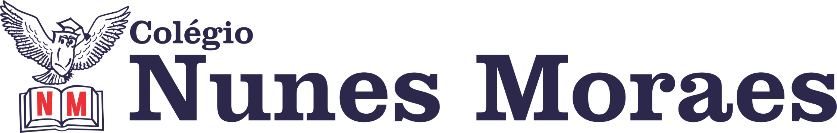            DIA 08 DE MAIO DE 2020  - 9º ANO – TURMA ASUCESSO É SENTIR QUE DEMOS O NOSSO MELHOR.          Finalize com sucesso sua primeira semana de aulas remotas.                                                                                                            IMPORTANTE: DURANTE TODAS AS AULAS, SEU PROFESOR VAI  ACOMPANHAR VOCÊ PELO  WHATSAPP PARA TIRAR SUAS DÚVIDAS. PERGUNTE NO PRIVADO. QUANDO TERMINAR  ATIVIDADE SOLICITADA PELO PROFESSOR, ENVIE UMA FOTO DA PÁGINA PARA ELE  DAR VISTO. ENVIE PARA O PRIVADO. NÃO DEIXE DE ESCREVER SEU NOME E SEU NÚMERO EM CADA PÁGINA DE ATIVIDADE.  1ª AULA: 13h -13:55’  -  MATEMÁTICA   - PROFESSOR DENILSON SOUSA  CAPÍTULO 4: RETAS, ÂNGULOS E SEGMENTOS PROPORCIONAIS1° passo:   Acesse a plataforma SAS e veja no gabarito das atividades a solução das questões feitas por você na aula anterior.  (Se ficar alguma dúvida sobre as soluções, entre em contato com o professor Denilson, via grupo da turma no WhatsApp) (5 min.)2° passo: Assista à videoaula com o professor Denilson Sousa comentando os exercícios da aula anterior. Assista a aula no seguinte link: https://youtu.be/Ig2O-S9Lobg  (17 min.) 3° passo: Faça a leitura da página 88. (3 min.) 4° passo: Baseado em seus estudos, resolva as seguintes questões: (25 min.)Página 89 e 90  q. 1, 2, 3 e 4.  *Envie foto das atividades resolvidas para o privado do professor. *Durante a resolução dessas questões o professor Denilson vai tirar dúvidas no grupo de WhatsApp da sala.    5º passo: Atividade de casa:  Livro SAS p. 90 q. 5 (item A)2ª AULA: 13:55’-14:50’– HISTÓRIA   - PROFESSOR RÔMULO VIEIRA CAPÍTULO: 05 - PRIMEIRA GUERRA MUNDIAL E SEUS REFLEXOS e CRISE DE 1929Passo 01 – Assistir à aulahttps://www.youtube.com/watch?v=goFbnWrgbKQ&list=PL0MlWarTr_1YTC5YKYYh31cg666hJTTBs&index=62  Será apresentado nesse vídeo o fim da 1 ª Guerra Mundial. Além disso, teremos as consequências da 1ª Guerra Mundial. Passo 02 – Resolução da questão 2 da página 82 + resolução da questão 3 da página 86.*Envie foto da questão resolvida.Passo 03 – Atividade de casa: questões 1 e 2 da página 86.3ª AULA: 14:50’-15:45’ – ARTE   -  PROFESSORA TATYELLEN PAIVA CAPÍTULO 05 -  DANÇAS E FOLGUEDOS DO BRASIL A aula em vídeo desse capítulo está disponível neste link: https://app.portalsas.com.br/sastv/#/channels/1/videos/3810	O que acontecerá nessa videoaula? Leia o passo a passo a seguir e prepare o seu material para acmpanhá-la. Boa aula!INTERVALO: 15:45’-16:10’   4ª AULA:   16:10’-17:05’  - MATEMÁTICA  -  PROFESSOR DENILSON SOUSA    CAPÍTULO 4: RETAS, ÂNGULOS E SEGMENTOS PROPORCIONAIS1° passo: Acesse a plataforma SAS e veja no gabarito das atividades a solução das questões feitas por você na aula anterior.  (Se ficar alguma dúvida sobre as soluções, entre em contato com o professor Denilson, via grupo da turma no WhatsApp) (5 min.)2° passo: Assista a um vídeo do professor Denilson Sousa resolvendo as questões da aula anterior.  Acesse a aula no link abaixo: https://www.youtube.com/watch?v=4GEQmjzjHoo  (20 min.)3° passo: Resolva as seguintes questões: (25 min.)Página 90 q. 5 (B e C) Pagina 91, q. 6 e74º passo - Atividade de casa  -  Livro SAS p 91 q. 8ETAPADESENVOLVIMENTO MATERIAL PÁGINA DA APOSTILA SAS/ QUESTÕES1Acesse o link: https://app.portalsas.com.br/sastv/#/channels/1/videos/3810Celular ou computador com acesso à internet.-- 2Leia o texto de abertura do capítulo e responda às questões conforme perguntado pela professora.Livro de Arte503Resolva os exercícios.IMPORTANTE: Após a realização da atividade, envie uma fotografia do seu exercício resolvido para o meu WhatsApp privado.ESTAREI DISPONÍVEL NO GRUPO WHATSAPP PARA TIRAR  DÚVIDAS.Livro de Arte52 (questão 1)53 (questão 1)55 (questão 1)56 (questão 1)4Atente-se à correção da atividade, que disponibilizarei no whatsapp nos minutos finais da aula.Livro de Arte52 (questão 1)53 (questão 1)55 (questão 1)56 (questão 1)5Realize a atividade domiciliar.Livro de Arte61 (questão 1)Bom final de semana. A gente se encontra de novo  na segunda-feira.